Name___________________________________________Period_____Date______________Physical Science Chapter 2 Guided NotesMatterWhat is MatterMatter: Anything that has __________________ and takes up _____________Kinetic Molecular TheoryParticles of matter are ____________________________________The _______________________(speed) of these particles _______________ as _______________________ increasesPure substances__________________: composed of ________________ atomsAn atom is the ______________ unit of an element that maintains the ____________ of the elementEx:_________________________________________________________: composed of ________________________________ in a ____________ ratioProperties ______________ from those of individual elementsEx:_______________________Every compound  is ______________ from the elements it contains_______________ can join together to make _____________________Chemical FormulasShows how many ___________ of each _________ are in a unit of a substanceThe ________________ (little numbers to the right) tell you how many atoms of each are presentEx: C6H12O6 has  ____ Carbon atoms, ____hydrogen atoms, and _____ oxygen atomsLaw of _____________________________A given ___________________ always contains  the _______________________ ratio of ____________________Law of _______________________________Elements can ___________________ in _______________________ to form ______________________ compoundsFor example: Two different compounds below, each has a definite composition. 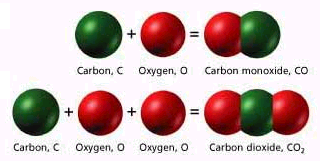 Mixtures_______________ combination of ______________________________________Two different types: ________________________________________________Homogeneous: very ______________ particlesparticles _________________ settleEx: ______________________________________________Heterogeneous:Substances are _________________________ distributed or uniformParticles ___________ settleEx:__________________________________Matter Flow Chart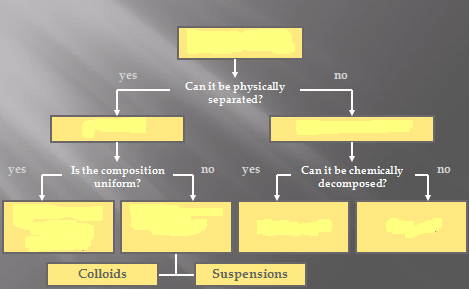 Examples:Graphite _____________________Pepper _______________________Sugar ________________________Paint_________________________Soda ________________________Liquids can either be  ________________________________________Miscible_______________________Only looks like ________ liquid when combinedEx. ____________________________________Immiscible______________________Liquids ____________ mix and they form _________________Ex. ____________________________________________________Properties and Changes in MatterDensityA measure of _________ per unit of ________________, remains ________________ for _____________________________________How much ________________ is contained in a certain _____________________The ____________ the object’s density, the ____________ its mass per volumeThis is what decides if something __________________________________SI Unit: kg/m3Common units in problems: g/mL & g/cm3Problem Solving steps:AnalyzePlanComputeEvaluateProblem #1 Example: An object has a volume of 825 cm3 and a density of 13.6 g/cm3. Find its mass.Given:	V=	D=	M=Work:	M=	M=	M=Problem #2 Example: A liquid has a density of 0.87 g/mL. What volume is occupied by 25 g of the liquid?Given:	V=	D=	M=Work:	M=	M=	M=Physical Vs. Chemical Properties_________________ Property : can be observed or measured ____________ changing the _____________ of the substance_____________________Property: describes the ability of a substance to go through _______________ in identityExamplesMelting Point______________________Flammable________________________Density__________________________Magnetic_________________________Tarnishes in air____________________Reactivity________________________More examples of Physical PropertiesMore examples of Chemical PropertiesPhysical Vs. Chemical ChangesPhysical Change:Changes the form of a substance _________________ changing its identityProperties __________________________________Chemical Change:_____________________________________ of a substance__________________ have different propertiesSigns of a Chemical change_____________________________________________________________________________________________________________________________________________________________________________________________Examples:Rusting iron______________________Dissolving in water_________________Burning a log______________________Melting ice_______________________Grinding spices____________________Quick Summary_______________ changes are changes in the ________________ properties of a substance that do ____________________ the identity of a substancePhysical changes are often easily __________________________________________ changes form ______ substances that have ________ properties. They can only be reversed through ________________________________They often cause changes in color, smell, or produce sound, light, odor, or heatMelting pointBoiling pointFreezing pointDensityBuoyancyColorTextureChanges in physical state (solid, liquid, gas)ReactivityFermentationFlammabilityOxidationpHToxicityelectronegativity